Сценарий развлечения для детей раннего возраста «В стране мыльных пузырей».Музыкальный руководитель Абдуллаева М.В.Август 2022г.Наглядный материал: мыло, вода, мыльные пузыри, 2 стакана (большой и маленький).Цель: Закрепить навыки детей в умывании. Формировать у детей навык практического эксперементирования. Развивать речевое дыхание, доставить радость.Ход развлечения:Воспитатель:Ребята, вы хотите отправиться в страну, где веселья дни полны!Где с утра и до зари все пускают пузыри.И вас туда я приглашаю, встаньте дружно в хоровод,Мы на пузыре волшебном отправляемся в полёт.Подвижная игра "Пузырь":Раздувайся пузырь, раздувайся большой.Оставайся такой, да не лопайся.Сдуваем пузырь, произнося при этом звук «ш-ш-ш-ш-ш». (2 раза) Полетели!Вот мы и прибыли. А сейчас разомнемся!Упражнение: "Будем прыгать и скакать! "Раз, два, три, четыре, пять!Будем прыгать и скакать! (Прыжки на месте.)Наклонился правый бок. (Наклоны туловища влево - вправо.)Раз, два, три.Наклонился левый бок.Раз, два, три.А сейчас поднимем ручки (Руки вверх.)И дотянемся до тучки.Сядем на дорожку, (Присели.)Разомнем мы ножки.Согнем правую ножку, (Сгибаем ноги в колене.)Раз, два, три!Согнем левую ножку,Раз, два, три.Руки высоко подняли (Подняли руки вверх.)И немного подержали.Головою покачали (Движения головой.)И все дружно вместе встали.Воспитатель:А сейчас я буду вас спрашивать, на что похож мыльный пузырь, а вы, если согласны, кричите громко «Да» и хлопайте в ладоши, а если не согласны, кричите громко «Нет» и топайте ногами:- Мыльный пузырь похож на апельсин? (дети «Да»)- А он похож на мандарин? (дети «Да»)- А на яблоки в саду? (дети «Да»)- А на рыбку, там в пруду? (дети «Нет»)- Мыльный пузырь похож на шар земной? (дети «Да»)- А на мячик надувной? (дети «Да»)- Он похож на телефон? (дети «Нет»)- А на большой магнитофон? (дети «Нет»)- Круглый он, как солнце в небе? (дети «Да»)- И как колесо на велосипеде? (дети «Да»)- А ещё, похож на дом? (дети «Нет»)- А на белый снежный ком? (дети «Да»)Воспитатель:Отгадайте загадку, ребята:Познакомиться готов? Я бываю всех цветов.Руки моешь? Очень мило.Значит пригодится. (мыло) Ребята, а для чего нам нужно мыло? ответы детей (мыть руки и лицо) Молодцы. Ребята, а ещё из мыла делают мыльные пузыри.Давайте с вами подойдем к столу и я вам покажу как делают мыльные пузыри.Два стакана (большой и маленький, в большом стакане вода. Какая вода? (Прозрачная, чистая.) Маленький стакан пустой. Наливаем в маленький стакан воду. Что вода делает? (льётся, журчит). Добавляем мыло, перемешиваем; какая вода? (мыльная, мутная) взбалтываем и получаются мыльные пузыри. А теперь давайте поиграем кто больше поймает мыльных пузырей.Выходите скорей; 1, 2, 3, пузыри лети. Воспитатель пускает мыльные пузыри, дети ловят!Воспитатель зовет детей в круг и еще раз проигрывается игра «Пузырь»"Раздувайся пузырь, раздувайся большой.Оставайся такой, да не лопайся. Полетели в группу! "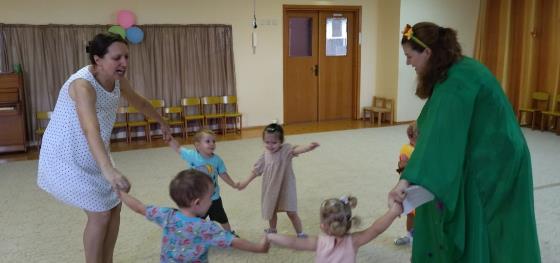 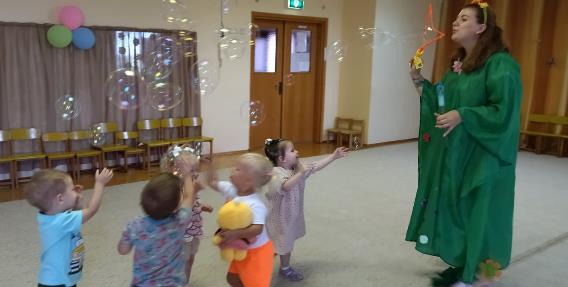 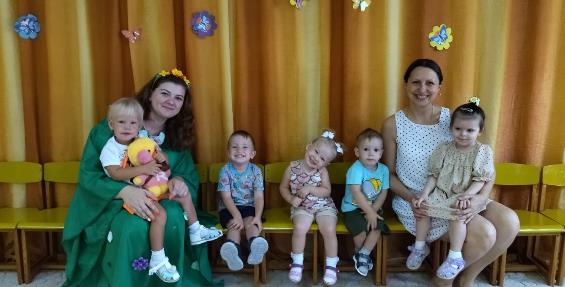 